ADESIONE ALLA PROCEDURA(i campi contrassegnati con l’asterisco sono obbligatori)(indicare i dati del soggetto aderente)i campi contrassegnati con l’asterisco sono obbligatori se già non presenti nell’istanza di mediazione.Per maggiore celerità di compilazione è sufficiente indicare i campi con sfondo grigio. Gli altri campi vanno compilati solamente se non correttamente indicati o non indicati da parte istante nell’istanza di mediazione.E’ sempre obbligatoria l’indicazione di almeno una PEC per almeno un soggetto della posizione processuale o del legale.N.B.: In caso di più aderenti utilizzare la presente pagina ed inserirla qui in modo sequenziale (un soggetto per pagina).(apporre una X in corrispondenza dell’opzione desiderata)In mancanza di indicazione dell’intestatario, la fattura sarà intestata alla parte istante.In caso di più parti istanti la fattura sarà intestata al primo dei soggetti indicati.In caso di errori nell’indicazione del codice fiscale o della partita IVA la fattura sarà intestata al legale con dati fiscali tratti dal sito del Consiglio Nazionale Forense.(apporre una X in corrispondenza dell’opzione desiderata - in mancanza di scelta, la conciliazione sarà in presenza.)(apporre una X in corrispondenza della opzione desirata ed il valore, se determinato)(sezione riservata ad eventuali comunicazioni all’Organismo)Qui potrà indicarsi l’eventuale preferenza per uno specifico mediatore, se non ancora nominato dall’Organismo, o l’eventuale motivato dissenso alla preferenza espressa da parte istante.(sezione riservata ad eventuali comunicazioni al mediatore che sarà individuato successivamente)Si precisa che alla fissazione degli incontri provvederà il mediatore.Qui andranno quindi indicate eventuali preferenze in merito agli incontri da fissare.Dichiarazioni: Si acconsente espressamente al trattamento dei dati da parte della Camera di mediazione per la conciliazione, nel rispetto della normativa sulla protezione dei dati personali, limitatamente a quanto necessario all’organizzazione ed all’espletamento del tentativo di conciliazione. Si dichiara, inoltre, di essere informati dei diritti conferiti all’interessato dall’art. 7 del D.Lgs. n. 196/2003. Si dichiara di aver preso visione dal sito www.camecon.it e di condividere il Regolamento di procedura dell'organismo e la tariffa delle spese e delle indennità dovute in base al tipo di conciliazione richiesta. Si dichiara che il foro competente per l’eventuale azione giudiziaria è quello indicato nell’intestazione della presente istanza e di aver preso visione sul sito del Ministero della Giustizia delle sedi dell'organismo ai fini della verifica del requisito della territorialità richiesto dall'art. 4 del D.Lgs. 4 marzo 2010, n. 28, autorizzando la deroga della competenza territoriale ove necessario.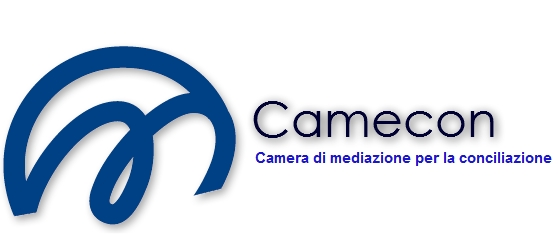 Organismo iscritto al n. 109 del registro degli organismi dimediazione tenuto presso il Ministero della Giustiziaai sensi dell’art. 16 del D.Lgs. 4 marzo 2010, n. 28	Modello 4.3(aggiornato alla Riforma Cartabia)PRATICA *(indicare il numero della pratica)AVVIATA DA *(indicare il soggetto che ha avviato la procedura)S O G G E T T O    A D E R E N T E *Tipologia *☐ Società di capitali☐ Società di persone☐ Altra associazione con personalità giuridica☐ Persona fisica☐ AltroCognome e Nomeo denominazione(se persona giuridica) *Comune di nascita *Provincia di nascita *Data di nascita *Indirizzo di residenza *Cap *Comune di residenza *Provincia di residenza *Telefono fissoE-mailPecCodice fiscale *Partita IVAGratuito patrocinio(se “si” allegare delibera COA)☐SI             ☐NOLegale(con recapiti di studio, e-mail e pec)Elezione di domicilio presso il legale☐SI             ☐NOPAGAMENTO DELLE SPESE DI MEDIAZIONE☐ Al pagamento delle spese di avvio del procedimento previsti secondo la tariffa (1) si è già provveduto prima del deposito mediante bonifico sul conto con IBAN IT28 R076 0116 4000 0000 4082 003 intestato alla “Camera di mediazione per la conciliazione” con indicazione nella causale del nome sintetico della parte istante e della parte resistente.☐ Al pagamento delle spese di avvio del procedimento previsti secondo la tariffa (1) si provvederà su semplice richiesta dell’Organismo inviata per posta elettronica con indicato l’importo esatto da pagare e del riferimento alla pratica. Scegliendo questa opzione il deposito dell’istanza si intenderà perfezionato esclusivamente a seguito del pagamento richiesto.L’importo da corrispondere all’atto del deposito lo si può calcolare impostando gli opportuni campi del seguente prospetto: https://camecon.it/camecon/modulistica/Nuove Tariffe.xlsx. Onde evitare errati pagamenti, si consiglia di utilizzare il metodo di pagamento differito; sarà l’Organismo a comunicare entro 24 ore dal deposito l’importo esatto da pagare.DATI PER LA FATTURAZIONE ELETTRONICAIntestazione fattura(Riportare i dati fiscali completi del soggetto nei cui confronti emettere fattura: denominazione, indirizzo, cap, comune, provincia, codice fiscale e/o partita IVA)PECCodice destinatario o codice IPAScissione dei pagamenti(Split Payment)☐ SI             ☐ NOAltre indicazioni per la fatturazioneC O N T R O E S P O S I Z I O N E     D E I     F A T T IC O N T R O R I C H I E S T ETIPOLOGIA DI PARTECIPAZIONE AGLI INCONTRI PREFERITA☐ Partecipazione in presenza☐ Partecipazione telematicaN.B.: 	La preferenza indicata per la tipologia di partecipazione si riferisce unicamente alla parte istante. La controparte è libera, nel proprio atto di adesione, di indicare una diversa preferenza, attivando così una modalità di partecipazione mista (presenza/telematica)N.B.	In caso di preferenza per la partecipazione telematica il mediatore inserirà un apposito link all’interno del fascicolo telematico in corrispondenza della sessione di mediazione. Si consiglia pertanto di controllare sempre il fascicolo prima di ogni sessione.VALORE DELLA CONTROVERSIA☐ Si concorda con il valore indicato nell’istanza di mediazione☐ Non si concorda con il valore indicato nell’istanza di mediazione e si chiede la rettifica del valore come segue:	VALORI CORRETTI☐ Valore indeterminato basso☐ Valore indeterminato medio☐ Valore indeterminato alto☐ Valore determinato in € ______________In caso di valore indeterminato è necessario indicare il motivo dell’indeterminatezzaMotivo: COMUNICAZIONI ALL’ORGANISMOCOMUNICAZIONI AL MEDIATORELUOGO E DATAF I R M ADEL LEGALE O DELLE PARTIISTRUZIONI PER IL DEPOSITO DELL’ADESIONE PRESSO L’ORGANISMOPer il deposito, scannerizzare l’istanza in un unico file formato PDF con una risoluzione massima di 200 dpi (dimensione massima del file 4 Mb) e trasmettere il relativo file tramite posta elettronica all’indirizzo camecon@pec.itNON OCCORRE ALLEGARE ALCUN DOCUMENTO DI IDENTITA’ DEL FIRMATARIO(all’identificazione provvederà sempre il mediatore)NON OCCORRE ALLEGARE ALCUN DOCUMENTO ALLA PRESENTE ISTANZA!